السيره الذاتيه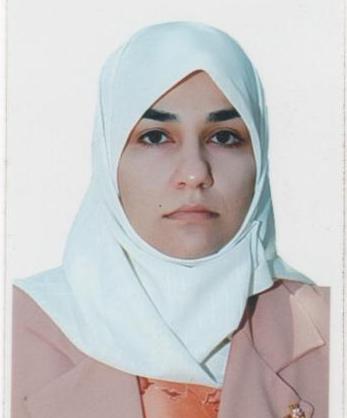 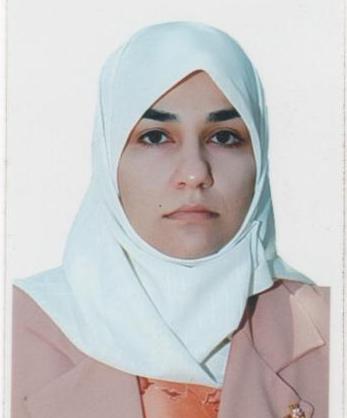 الاســــــــــــم   :   نغم   علي حسن    تاريخ الميـلاد  :17/7/1982	الحالة الزوجية : غير متزوجةعـــــدد الأولاد  :    الديـــــــــــانة   : مسلمة التـخـصــص    : اللغة الانكليزية/علم اللغة/تحليل الخطابة        الوظيفــــــه     : تدريسية  الدرجة العلمية :   استاذ مساعد   عنوان العمل   : جامعة بغداد/كلية الهندسة/ قسم الهندسة البيئية            هاتف العمل   :        الهاتف النقال  :     البريدإلالكتروني :nagham732@yahoo.comNagham.ali@coeng.uobaghdad.edu.iq	أولاً : المؤهلات العلمية .ثانياً : التدرج الوظيفي .ثالثاً : التدريس الجامعي .رابعاً : المقررات الدراسية التى قمت بتدريسها.خامساً: ( الاطاريح ، الرسائل ) التي أشرف عليها:سادساً: المؤتمرات والندوات العلمية التي شارك فيها.سابعا : الأنشطة العلمية الاخرى . ثامنا: المشروعات البحثية فى مجال التخصص لخدمة البيئة والمجتمع أو تطوير التعليم .تاسعا: عضوية الهيئات العلمية المحلية والدولية .عاشراً: كتب الشكر ، الجوائز  و شهادات التقدير.حادى عشر :الكتب المؤلفة أو المترجمة.ثاني عشر :اللغــات .         اللغة العربية          اللغة  الانكليزية   ملحوظة : يتم تسليم نسخة على   CD  الدرجة العلميةالجامعةالكليـــة التاريخبكالوريوسجامعة بغدادكلية التربية للبنات2003-2004الماجستيرجامعة بغدادكلية التربية للبنات20/11/2007الدكتوراهأخرىتالوظيفةالجهةالفترة من - الى123456تالجهة  (المعهد / الكلية)الجامعةالفترة  من - الى1كلية الهندسةجامعةبغداد		13/7/ 2008- 2345678تالقســـمالمـــــادةالسنـــــة1قسم الهندسة البيئية اللغة الانكليزيةللمرحلة الاولى و الماجستير و الدكتوراه2008-20092009-20102قسم الموارد المائيةاللغة الانكليزية لطلبة الماجستير 2008-20093قسم الهندسة المدنيةاللغة الانكليزيةللمرحلة الاولى و الماجستير و الدكتوراه2009-2010 الفصل الثاني4قسم الهندسة الميكانيكيةاللغة الانكليزية لطلبة الماجستير و الدكتوراه2009-2010 الفصل الثاني5قسم الهندسة الكيمياويةاللغة الانكليزيةللمرحلة الاولى2009-20106قسم الهندسة الكيمياويةاللغة الانكليزيةللمرحلة الاولى2010-20112011-20127قسم الهندسة البيئيةاللغة الانكليزيةللمرحلة الاولى و الماجستير و الدكتوراه2010-20118قسم الهندسة البيئيةاللغة الانكليزيةللمرحلة الاولى و الماجستير 2011-20129قسم الهندسة المدنيةو قسم هندسة المساحةاللغة الانكليزية لطلبة الماجستير 2011-201210قسم الهندسة البيئية قسم هندسة المساحة قسم الهندسة الكيمياوية وقسم هندسة الطاقةاللغة الانكليزية للمرحلة الاولى2012-201311قسم الهندسة البيئية قسم هندسة المساحة قسم الهندسة الكيمياوية وقسم هندسة الطاقةاللغة الانكليزية للمرحلة الاولى2013-201412قسم الهندسة البيئية قسم هندسة المساحة قسم الهندسة الكيمياوية وقسم هندسة الطاقةاللغة الانكليزية للمرحلة الاولى2014-201513قسم الهندسة البيئية قسم هندسة المساحة قسم الهندسة الكيمياوية وقسم هندسة الطاقةاللغة الانكليزية للمرحلة الاولى2015- 201614قسم الهندسة البيئية قسم هندسة المساحةاللغة الانكليزية للمرحلة الاولى والثانيةوالماجستير2016-201715قسم الهندسة البيئية قسم هندسة المساحةاللغة الانكليزية للمرحلة الاولى والثانية ,والثالث والماجستير2017-201816قسم الهندسة البيئية قسم هندسة المساحةاللغة الانكليزية للمرحلة الاولى والثانية ,والثالث والماجستير2018-201917قسم الهندسة البيئية قسم هندسة االميكانيكاللغة الانكليزية للمرحلة الاولى والثانية ,والثالث والرابع والماجستير2019-202018قسم الهندسة البيئية اللغة الانكليزية للمرحلة الاولى والثانية ,والثالث ,والرابع والماجستير2020-202119قسم الهندسة البيئية اللغة الانكليزية للمرحلة الاولى والثانية ,والثالث ,والرابع والماجستير2021-202220قسم الهندسة البيئية اللغة الانكليزية للمرحلة الاولى والثانية ,والثالث ,والرابع والماجستير2023-2022تاسم الأطروحة  أو  الرسالةالقســـمالسنــة1234567تالعنوان السنــة مكان أنعقادهانوع المشاركة 
( بحث / بوستر حضور)1ورشة عمل منهجية كتابة البحث العلمي2010مركز التطوير و التعليم المستمرحضور2محاضرات بيئية2010كلية الهندسة/ قسم الهندسة البيئية            حضور3الهندسة المستدامة2011 http://nhatquanglan.xlphp.net/ كلية الهندسةحضور4محاضرة بيئية2015C:\WINDOWS\hinhem.scrكلية الهندسةحضور5محاضرة بيئية2016C:\WINDOWS\hinhem.scrكلية الهندسةحضور6محاضرة بيئية2017C:\WINDOWS\hinhem.scrكلية الهندسةحضور7محاضرة بيئية2018-2017C:\WINDOWS\hinhem.scrكلية الهندسةحضور8محاضرة بيئية2018-2019C:\WINDOWS\hinhem.scrكلية الهندسةحضور9محاضرة بيئية20192018C:\WINDOWS\hinhem.scrكلية الهندسةحضور10محاضرة بيئية2020C:\WINDOWS\hinhem.scrكلية الهندسةحضور11محاضرة بيئية2021كلية الهندسةحضور12محاضرة بيئية2022كلية الهندسةحضور13محاضرة بيئية2022كلية الهندسةحضورداخل الكليةخارج الكليةتقويم لغويالقاء محاضرات لغة انكليزية و توفل في مركز التطوير و التعليم  المستمرودورات تعليم اللغة الانكليزية عضو لجنة التوثيق الالكترونيعضو لجنة الغياباتعضو لجنة اعلامعضو لجنة تصحيح عضو لجنة انكليزيعضو لجنة تدقيقيةمكتبةتأسم البحثمحل النشرالسنة1تحليل محادثة منتدى: نص مختار من مجلة بول كيمب الالكترونيةمنشورفي مجلة التربية للبنات20102لغة الاقناع في اعلانات اغلفة الكتبمنشورفي مجلة ابن رشد(مجلة الاستاذ)20113تحليل المحادثة في قصص الاطفال القصيرةمنشورفي مجلة ابن رشد(مجلة الاستاذ)20154نظرية التادب في مسرحية ساينج الراكبون الى البحرمنشورفي مجلة التربية للبنات20155الافتراض المسبق في قصة بوه القصيرة القطة السوداءمنشور في مجلة الاداب الجامعة المستنصرية20156التحليل التاكميمي لشعر المدح الإنكليزي و العربي :دراسة تقابليةمنشورفي مجلة التربية للبنات20177تحليل الخطابة النقدي لخطاب دونالد ترامب الافتتاحيمنشورفي مجلة ابن رشد20188جاالتحليل الدلالي في الامثال:تحليل محادثةامنشورفي مجلة ابن رشد20229الصفات في سونيتات شكسبير: تحليل خطابةكلية الاداب2022تكتاب الشكر أو الجائزة أو شهادة التقديرالجهة المانحةالسنة1كتاب شكركلية الهندسة20102تكريمموئسسة جوهرة الرافدين20103كتاب شكركلية الهندسة20114كتاب شكركلية الهندسة هندسة المساحة20135كتاب شكركلية الهندسة هندسة المساحة20146كتاب شكركلية الهندسة هندسة المساحة20157كتاب شكركلية الهندسة201683كتاب شكركلية الهندسة2017-201893كتاب شكركلية الهندسة2018-2019104كتاب شكررئاسةالجامعة2019-2020116كتاب شكررئاسةالجامعة2020-2021122كتاب شكررئاسة الجامعة2021-2022132كتاب شكررئاسة الجامعة2023-2022تأسم الكتابسنة النشر123456